Załącznik nr 1do ogłoszenia o naborze do służby w KP PSP w Kamiennej GórzePK.1110.1.2.2023 z dnia 20  lutego 2023 r.PODANIEPanKomendant Powiatowy Państwowej Straży Pożarnej w Kamiennej Górze……………………..……………(przełożony właściwy w sprawie postępowania)O PRZYJĘCIE DO SŁUŻBY W PAŃSTWOWEJ STRAŻY POŻARNEJ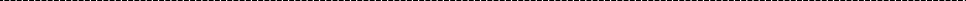 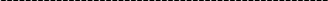 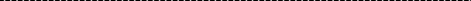 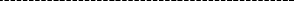 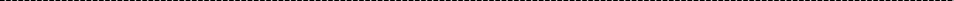 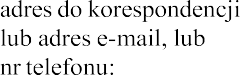 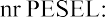 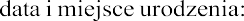 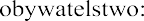 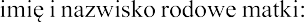 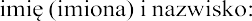 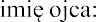 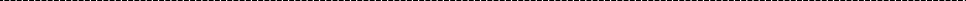 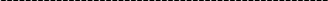 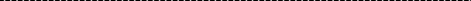 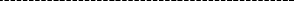 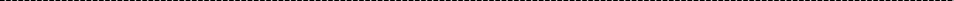 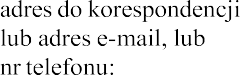 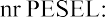 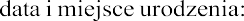 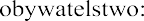 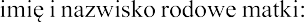 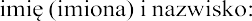 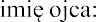 Zwracam się o przyjęcie mnie do służby w Państwowej Straży Pożarnej w ……………….…………………………………………………………………………………………………...………………………...(nazwa jednostki organizacyjnej Państwowej Straży Pożarnej)Podanie motywuję tym,  że …………….……………...………………………………………………..…………………………………………………………………...……………………………………………...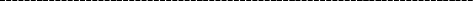 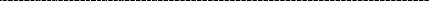 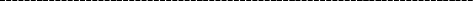 (miejscowość i data)	(podpis składającego podanie)Objaśnienia użytych skrótów:SP – szkolenie podstawowe strażaków-ratowników ochotniczej straży pożarnej;RT – szkolenie z zakresu ratownictwa technicznego dla strażaków-ratowników ochotniczej straży pożarnej;RW – szkolenie strażaków-ratowników ochotniczej straży pożarnej z zakresu działań przeciwpowodziowych oraz ratownictwa nawodach.………………………………………………………	……………………………………………………… (pieczątka zakładu służby zdrowia)		(miejscowość, data)ZAŚWIADCZENIE LEKARSKIEZaświadcza się, że Pan/Pani*: ………………………………………………………………………(imię i nazwisko)urodzony/a* ............................................................... w …………………………………………………n i e p o s i a d a p r z e c i w w s k a za ń zdrowotnych do przystąpienia do testu sprawności fizycznej, obejmującego:podciąganie się na drążku,próbę wydolnościową (beep test),bieg po kopercie,oraz do sprawdzianu lęku wysokości (akrofobia) i do sprawdzianu z pływania,związanego z postępowaniem kwalifikacyjnym prowadzonym przez Komendę Powiatową Państwowej Straży Pożarnej w Kamiennej Górze.Zaświadczenie wydaje się w celu przedłożenia w Komendzie Powiatowej Państwowej Straży Pożarnej w Kamiennej Górze i jest niezbędne do przeprowadzenia procesu rekrutacji do służby w PSP.……………………………………………………… (pieczątka i podpis lekarza)* niepotrzebne skreślić……………………………, dnia ………… r.OŚWIADCZENIEJa,………………………………………………….………………………………………….....(imię i nazwisko)urodzona/y ………………………………. w …………………………………………...........                                               (data urodzenia)      				                      (miejscowość)legitymująca/y się dowodem osobistym seria ……………….. nr …………………................wydanym przez …………..…………………………………………………………………...oświadczam, że zostałem/łam się z zasadami naboru do służby w Komendzie Powiatowej Państwowej Straży Pożarnej w Kamiennej Górze.Oświadczam również, że nie będę wnosił/a roszczeń do Komendanta Powiatowego Państwowej Straży Pożarnej w Kamiennej Górze o wypłatę odszkodowania z tytułu ewentualnego wypadku podczas przeprowadzania poszczególnych etapów procesu rekrutacji…………………………………………..                                                                                                       (data i podpis).............................................................	........................................................(pieczęć jednostki organizacyjnej	(miejscowość, data)Państwowej Straży Pożarnej)ZAŚWIADCZENIEO UDZIALE W DZIAŁANIACH RATOWNICZO-GAŚNICZYCH LUB W ĆWICZENIACH ORGANIZOWANYCH PRZEZ JEDNOSTKI ORGANIZACYJNE PAŃSTWOWEJ STRAŻY POŻARNEJZaświadcza się, że Pan/Pani*………….………………………………………….......(imię i nazwisko)nr PESEL ……………….,…	,(miejsce zamieszkania)w okresie jednego roku poprzedzającego datę publikacji ogłoszenia (terminu składania dokumentów, o których mowa w § 5 ust. 4 pkt 3 rozporządzenia Ministra Spraw Wewnętrznych i Administracji z dnia 23 września 2021 r. w sprawie postępowania kwalifikacyjnego o przyjęcie do służby w Państwowej Straży Pożarnej (Dz. U. 2021, poz. 1772), tj. w okresie od dnia ………………. do dnia………………. brał/brała* udział:w działaniach ratowniczo-gaśniczych	razy,w ćwiczeniach organizowanych przez jednostkęorganizacyjną Państwowej Straży Pożarnej	razy...............................................................(pieczęć i podpis osoby uprawnionej**)Objaśnienia:* Niepotrzebne skreślić.** Potwierdzenia udziału w działaniach ratowniczo-gaśniczych oraz w ćwiczeniach organizowanych przez jednostkę organizacyjną Państwowej Straży Pożarnej dokonuje komendant powiatowy (miejski) Państwowej Straży Pożarnej, właściwy ze względu na obszar działalności Ochotniczej Straży Pożarnej, której członkiem jest kandydat (lub osoba przez niego upoważniona), na podstawie danych zawartych w Systemie Wspomagania Decyzji Państwowej Straży Pożarnej oraz innej dostępnej dokumentacji.Oświadczam, że:Oświadczam, że:Oświadczam, że:lp.rodzaj oświadczeniapodpis1Zapoznałem(-łam)   się  z   informacją,   iż   przetwarzanie    danych   osobowych,    zawartych  w przedstawionych przeze mnie dokumentach na potrzeby prowadzonego postępowania kwalifikacyjnego, jest dokonywane na podstawie art. 6 ust. 1 lit. c oraz art. 10 rozporządzenia Parlamentu Europejskiego i Rady (UE) 2016/679 z dnia 27 kwietnia 2016 r. w sprawie ochrony osób fizycznych w związku z przetwarzaniem danych osobowych i w sprawie swobodnego przepływu takich danych oraz uchylenia dyrektywy 95/46/WE (ogólne rozporządzenie o ochronie danych) (Dz. Urz. UE L 119 z 04.05.2016, str. 1, Dz. Urz. UE L 127 z 23.05.2018, str. 2 oraz Dz. Urz. UE L 74 z 04.03.2021, str. 35);w związku z art. 28b ustawy z dnia 24  sierpnia 1991 r. o Państwowej Straży Pożarnej (Dz. U.    z 2020 r. poz. 1123, 1610 i 2112 oraz z 2021 r. poz. 464 i 1728) administratorem moich danych osobowych jest KOMENDANT POWIATOWY PSP W KAMIENNEJ GÓRZE(Należy odpowiednio wpisać: Komendant Główny Państwowej Straży Pożarnej, właściwy komendant wojewódzki Państwowej Straży Pożarnej, właściwy komendant powiatowy (miejski) Państwowej Straży Pożarnej, Rektor-KomendantSzkoły Głównej Służby Pożarniczej, właściwy komendant szkoły Państwowej Straży Pożarnej, Dyrektor Centrum Naukowo-Badawczego Ochrony Przeciwpożarowej lub Dyrektor Centralnego Muzeum Pożarnictwa.)2Korzystam z pełni praw publicznych oraz posiadam pełną zdolność do czynności prawnych.3Nie byłem(-łam) karany(-na) za przestępstwo lub przestępstwo skarbowe.4Posiadam uregulowany stosunek do służby wojskowej (nie dotyczy kobiet).5Jestem świadomy(-ma) odpowiedzialności karnej za złożenie fałszywego oświadczenia, zgodnie z art. 233 § 1 kodeksu karnego:„Kto, składając zeznanie mające służyć za dowód w postępowaniu sądowym lub w innympostępowaniu prowadzonym na podstawie ustawy, zeznaje nieprawdę lub zataja prawdę, podlega karze pozbawienia wolności od 6 miesięcy do lat 8.”.posiadane wykształcenie:posiadane wykształcenie:posiadane wykształcenie: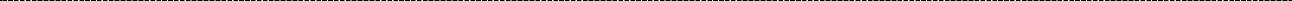 posiadane wyszkolenie i kwalifikacje:posiadane wyszkolenie i kwalifikacje:posiadane wyszkolenie i kwalifikacje:lp.rodzaj kwalifikacjiwpisać „x”w       odpowiednim wierszu1szkolenie podstawowe w zawodzie strażak2posiadanie tytułu zawodowego technik pożarnictwa3posiadanie tytułu zawodowego inżynier pożarnictwa4posiadanie tytułu zawodowego inżynier i dyplomu ukończenia w Szkole Głównej SłużbyPożarniczej    studiów    w    zakresie    inżynierii	bezpieczeństwa	w	specjalności	inżynieria bezpieczeństwa pożarowego, wydanego do dnia 30 września 2019 r., lub studiów na kierunku inżynieria bezpieczeństwa w zakresie bezpieczeństwa pożarowego, wydanego po dniu 30 września 2019 r.5uzyskanie kwalifikacji ratownika, o których mowa w art. 13 ustawy z dnia 8 września 2006 r.o Państwowym Ratownictwie Medycznym (Dz. U. z 2020 r. poz. 882, 2112 i 2401 oraz z 2021 r. poz. 159, 1559 i 1641)6uprawnienia do  wykonywania zawodu ratownika  medycznego, o których  mowa  w art. 10 ustawy  z dnia 8 września 2006 r. o Państwowym Ratownictwie Medycznym7wyszkolenie pożarnicze w ochotniczej straży pożarnej – ukończone SP8wyszkolenie pożarnicze w ochotniczej straży pożarnej – ukończone SP+RT9wyszkolenie pożarnicze w ochotniczej straży pożarnej – ukończone SP+RT+RW10wyszkolenie  pożarnicze  w  ochotniczej   straży  pożarnej   –   ukończone   SP   według   programu z dnia 17 listopada 2015 r.11ukończone liceum ogólnokształcące lub technikum w klasie, w której były nauczane przedmiotydotyczące funkcjonowania ochrony przeciwpożarowej, dla których zostały opracowane w szkole programy nauczania włączone do szkolnego zestawu programów nauczania12wykształcenie wyższe o kierunku przydatnym w Państwowej Straży Pożarnej na danymstanowisku  w  codziennym  rozkładzie  czasu  służby,   jeżeli   zostało   wskazane   w  ogłoszeniu   o postępowaniu kwalifikacyjnym13prawo jazdy kategorii C14prawo jazdy kategorii C+E15prawo jazdy kategorii D16inne kwalifikacje  lub  uprawnienia  wymagane  na  danym  stanowisku,  jeżeli  zostały  określonew ogłoszeniu  o  postępowaniu  kwalifikacyjnym: …………………………………………………………………………………………………………………………………………………………….……………………………………………………………………………………………………….17zatrudnienie powyżej 12 miesięcy w służbie cywilnej lub na stanowisku pomocniczym, lubstanowisku obsługi w Państwowej Straży Pożarnej, przy realizowaniu zadań zbliżonych do zadańna stanowisku, na które jest prowadzone postępowanie kwalifikacyjne(data urodzenia)(miejscowość)